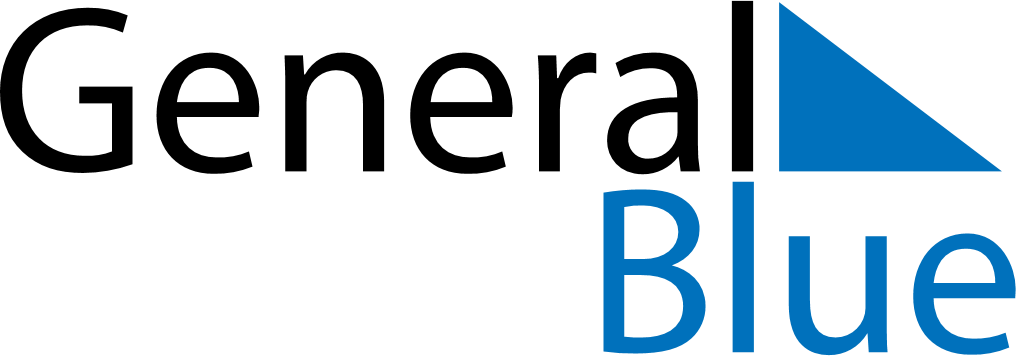 Weekly CalendarApril 15, 2024 - April 21, 2024Weekly CalendarApril 15, 2024 - April 21, 2024Weekly CalendarApril 15, 2024 - April 21, 2024Weekly CalendarApril 15, 2024 - April 21, 2024Weekly CalendarApril 15, 2024 - April 21, 2024Weekly CalendarApril 15, 2024 - April 21, 2024MONDAYApr 15TUESDAYApr 16WEDNESDAYApr 17THURSDAYApr 18FRIDAYApr 19SATURDAYApr 20SUNDAYApr 21